Year 5 Health Education, Term 2 2020Games from other culturesCoin Toss: a game from Scotland, but originally from Ancient Greece.Also sometimes known as ‘Pitching Pennies’.History: Coin Toss or Pitching pennies, sometimes called Pap, Penny Up, Pitch and Toss, Chucks, or "Jingies" is a game played with coins. Players take turns to throw a coin at a wall, from some distance away, and the coin which lands closest to the wall is the winner.Pitching Pennies is a very old game. While the coins used have inevitably changed, the game was known to be played by the Ancient Greeks using bronze coins. It is believed that this game was used in the first Olympics. This is where the idea of the Gold Medal comes from.Resources: You need a wall and one coin for each player.Rules: 		A game for two, three or four players. A line is drawn to show where to throw from.Coins are held between the thumb and forefinger.Each player takes a turn to throw their coin at the wall.The players whose coin lands closest to the wall wins.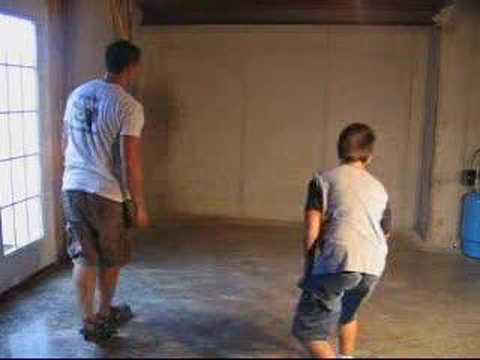 N.B. The players need to decide in advance if the coin is allowed to hit the wall. Variations: 	each time you play you go back 30cm (one ruler)		flick the coin rather than toss it		play with your eyes closed		play sitting down		use your non-dominant hand